                              государственное бюджетное общеобразовательное учреждение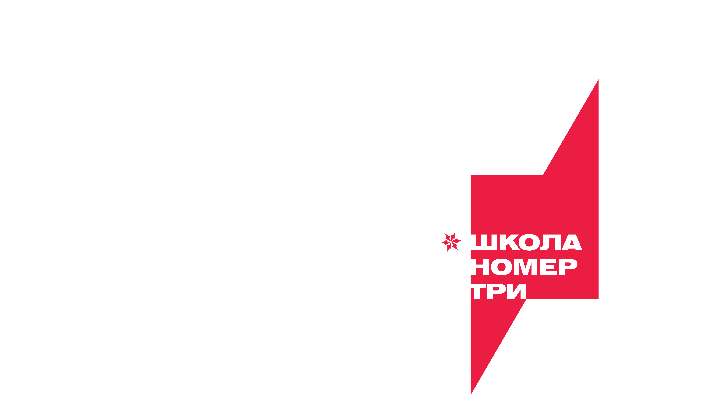 Ненецкого автономного округа «Средняя школа № 3»(ГБОУ НАО «СШ № 3»)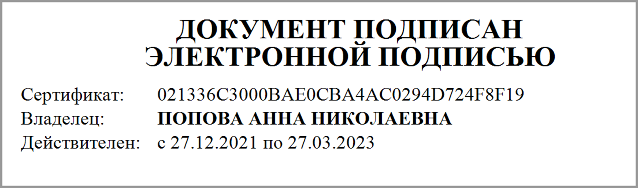 Рабочая программапо изобразительному искусствудля обучающихся 3 классов2022 годПрограмма составлена на основе: Федерального государственного образовательного стандарта начального общего образования (Федеральный государственный образовательный стандарт начального общего образования /М-во образования и науки Рос. Федерации. – М.: Просвещение, 2010. (Стандарты второго поколения).Концепции духовно-нравственного развития и воспитания  личности Гражданина России (Данилюк А. Я.    Концепция духовно-нравственного развития и воспитания личности гражданина России в сфере общего образования: проект/ А. Я. Данилюк, А. М. Кондаков, В. А. Тишков. Рос. акад. образования. ― М.: Просвещении, 2011. ― (Стандарты второго поколения). Авторской программы «Изобразительное искусство и художественный труд. 1-9 классы», созданной под руководством народного художника России, академика РАО Б. М. Неменского, утверждённой МО РФ (Москва, 2007г.) в соответствии с требованиями Государственного образовательного стандарта по начальной школе.Учебника «Искусство вокруг нас» ,  Н.А.Горяевой, Л.А.Неменской и др. - М.: Просвещение, 2015.Пояснительная записка         Программа  разработана на основе примерной программы по изобразительному искусству и авторской программы Б.М. Неменского « Изобразительное искусство», М.:«Просвещение» 2011г. Соответствует требованиям федерального государственного образовательного стандарта общего начального образования ( приказ Минобрнауки  РФ № 373 от 6 октября 2009г.) Изобразительное искусство в начальной школе является базовым предметом. По сравнению с остальными учебными предметами, развивающими рационально-логический тип мышления, изобразительное искусство направлено в основном на формирование эмоционально-образного, художественного типа мышления, что является условием становления интеллектуальной и духовной деятельности растущей личности.Общая характеристика учебного предмета.  	 Цель учебного предмета «Изобразительное искусство» в общеобразовательной школе - формирование художественной культуры учащихся как неотъемлемой части культуры духовной, т. е. культуры миро отношений, выработанных поколения. Эти ценности как высшие ценности человеческой цивилизации, накапливаемые искусством, должны быть средством очеловечения, формирования нравственно-эстетической отзывчивости на прекрасное и безобразное в жизни и искусстве, зоркости души ребенка.   Программа создана на основе развития традиций российского художественного образования, внедрения современных инновационных методов и на основе современного понимания требований к результатам обучения. Программа является результатом целостного комплексного проекта, разрабатываемого на основе системной исследовательской и экспериментальной работы. Смысловая и логическая последовательность программы обеспечивает целостность учебного процесса и преемственность этапов обучения.	Художественно-эстетическое развитие учащегося рассматривается как важное условие социализации личности, как способ его вхождения в мир человеческой культуры и в то же время как способ самопознания и самоидентификации. Художественное развитие осуществляется в практической, деятельностной форме в процессе художественного творчества каждого ребенка. Цели художественного образования состоят в развитии эмоционально-нравственного потенциала ребенка, его души средствами приобщения к художественной культуре как форме духовно-нравственного поиска человечества. Содержание программы учитывает возрастание роли визуального образа как средства познания и коммуникации в современных условиях.Культуросозидающая роль программы состоит также в воспитании гражданственности и патриотизма. Эта задача  не ограничивает связи с культурой разных стран мира. Россия — часть многообразного и целостного мира. Ребенок шаг за шагом открывает многообразие культур разных народов и ценностные связи, объединяющие всех людей планеты.Связи искусства с жизнью человека, роль искусства в повседневном его бытии, в жизни общества, значение искусства в развитии каждого ребенка — главный смысловой стержень программы.Изобразительное искусство как школьная дисциплина имеет интегративный характер, так как она включает в себя основы разных видов визуально-пространственных искусств: живопись, графику, скульптуру, дизайн, архитектуру, народное и декоративно прикладное искусство, изображение в зрелищных и экранных искусствах. Они изучаются в контексте взаимодействия с другими, то есть временными и синтетическими, искусствами.		Систематизирующим методом является выделение трех основных видов художественной деятельности для визуальных пространственных искусств:— изобразительная художественная деятельность;— декоративная художественная деятельность— конструктивная художественная деятельность.Три способа художественного освоения действительности — изобразительный, декоративный и конструктивный — в начальной школе выступают для детей в качестве хорошо им понятных, интересных и доступных видов художественной деятельности: изображение, украшение, постройка. Постоянное практическое участие школьников в этих трех видах деятельности позволяет систематически приобщать их к миру искусства.	При выделении видов художественной деятельности очень важной является задача показать разницу их социальных функций: изображение - это художественное познание мира, выражение своего к нему отношения, эстетического переживания его; конструктивная деятельность - это создание предметно-пространственной среды; декоративная деятельность - это способ организации общения людей, имеющий коммуникативные функции в жизни общества.Необходимо иметь в виду, что в начальной школе три вида художественной деятельности представлены в игровой форме как Братья-Мастера Изображения, Украшения и Постройки. Они помогают вначале структурно членить, а значит, и понимать деятельность искусств в окружающей жизни, более глубоко осознавать искусство.Тематическая цельность и последовательность развития курса помогают обеспечить прозрачные эмоциональные контакты с искусством на каждом этапе обучения. Ребенок поднимается год за годом, урок за уроком по ступенькам познания личных связей со всем миром художественно -эмоциональной культуры.Предмет «Изобразительное искусство» предполагает сотворчество учителя и ученика; диалогичность; четкость поставленных задач и вариативность их решения; освоение традиций художественной культуры и импровизационный поиск личностно значимых смыслов.Основные виды учебной деятельности - практическая художественно-творческая деятельность ученика и восприятие красоты окружающего мира, произведений искусства.Практическая художественно-творческая деятельность (ребенок выступает в роли художника) и деятельность по восприятию искусства (ребенок выступает в роли зрителя, осваивая опыт художественной культуры ) имеют творческий характер. Учащиеся осваивают различные художественные материалы (гуашь и акварель, карандаши, мелки, уголь, пастель, пластилин, глина, различные виды бумаги, ткани, природные материалы ), инструменты (кисти, стеки, ножницы и т. д.), а также художественные техники (аппликация, коллаж, монотипия, лепка, бумажная пластика и др.).	Одна из задач - постоянная смена художественных материалов, овладение их выразительными возможностями. Многообразие видов деятельности стимулирует интерес учеников к предмету, изучению искусства и является необходимым условием формирования личности каждого.Восприятие произведений искусства предполагает развитие специальных навыков, развитие чувств, а также овладение образным языком искусства. Только в единстве восприятия   произведений искусства и собственной творческой практической работы происходит формирование образного художественного мышления детей.Особым видом деятельности учащихся является выполнение творческих проектов и компьютерных презентаций. Для этого необходима работа со словарями, использование собственных фотографий, поиск разнообразной художественной информации  в интернете. Программа построена так, чтобы дать школьникам ясные представления о системе взаимодействия искусства с жизнью.Предусматривается широкое привлечение жизненного опыта детей, примеров из окружающей действительности. Работа на основе наблюдения и эстетического переживания окружающей реальности является важным условием освоения детьми программного материала. Стремление к выражению своего отношения к действительности должно служить источником развития образного мышления.	Развитие художественно-образного мышления учащихся строится на единстве двух его основ: развитие наблюдательности, т. е. умения вглядываться в явления жизни, и развитие фантазии, т. е. способности на основе развитой наблюдательности строить художественный образ, выражая свое отношение к реальности.Наблюдение и переживание окружающей реальности, а так-  же способность к осознанию своих собственных переживаний,  своего внутреннего мира являются важными условиями освоения детьми материала курса. Конечная цель - формирование у ребенка способности самостоятельного видения мира, раз мышления о нем, выражения своего отношения на основе освоения опыта художественной культуры.	Тематическая цельность и последовательность помогают обеспечить прозрачные эмоциональные контакты с искусством на каждом этапе обучения. Ребенок поднимается год за годом, урок за уроком по ступенькам познания личных связей со всем миром художественно-эмоциональной культуры. Принцип опоры на личный опыт ребенка и расширения, обогащения его освоением культуры выражен в самой структуре программы.	Тема 3 класса —«Искусство вокруг нас». Показано присутствие пространственно-визуальных искусств в окружающей нас действительности. Учащийся узнает, какую роль играют искусства и каким образом они воздействуют на нас дома, на улице, в городе и селе, в театре и цирке, на празднике — везде, все люди живут, трудятся и созидают окружающий мир.Восприятие произведений искусства и практические творческие задания, подчиненные общей задаче, создают условия для глубокого осознания и переживания каждой предложенной темы. Этому способствуют также соответствующая музыка и литература, которые помогают детям на уроке воспринимать и создавать заданный образ.Программа «Изобразительное искусство» предусматривает чередование уроков индивидуального практического творчества учащихся и уроков коллективной творческой деятельности.Коллективные формы работы могут быть разными: работа по группам; индивидуально-коллективная работа, когда каждый выполняет свою часть для общего панно или постройки. Совместная творческая деятельность учит детей договариваться, ставить и решать общие задачи, понимать друг друга, с уважением и интересом относиться к работе товарища, а общий положительный результат дает стимул для дальнейшего творчества и уверенность в своих силах. Чаще всего такая работа - это подведение итога какой-то большой темы и возможность более полного и многогранного ее раскрытия, когда усилия каждого, сложенные вместе, дают яркую и целостную картину.	Художественная деятельность школьников на уроках находит разнообразные формы выражения: изображение на плоскости и в объеме (с натуры, по памяти, по представлению); декоративная и конструктивная работа; восприятие явлений действительности и произведений искусства; обсуждение работ товарищей, результатов коллективного творчества и индивидуальной работы на уроках; изучение художественного наследия; подбор иллюстративного материала к изучаемым темам; прослушивание музыкальных и литературных произведений (народных, классических, современных).Художественные знания, умения и навыки являются основным средством приобщения к художественной культуре. Средства художественной выразительности - форма, пропорции, пространство, светотональность, цвет, линия, объем, фактура материала, ритм, композиция - осваиваются учащимися на всем протяжении обучения.На уроках вводится игровая драматургия по изучаемой теме, прослеживаются связи с музыкой, литературой, историей, трудом.Систематическое освоение художественного наследия помогает осознавать искусство как духовную летопись человечества, как выражение отношения человека к природе, обществу, поиску истины. На протяжении всего курса обучения школьники знакомятся с выдающимися произведениями архитектуры. скульптуры , живописи, графики, декоративно-прикладного искусства, изучают классическое и народное искусство разных стран и эпох. Огромное значение имеет познание художественной культуры своего народа.		Обсуждение детских работ с точки зрения их содержания, выразительности, оригинальности активизирует внимание детей, формирует опыт творческого общения.Периодическая организация выставок дает детям возможность заново увидеть и оценить свои работы, ощутить радости успеха. Выполненные на уроках работы учащихся могут быть использованы как подарки для родных и друзей, могут применяться в оформлении школы.Описание ценностных ориентиров содержания учебного предмета.	Приоритетная цель художественного образования в школе - духовно-нравственное развитие ребёнка, т.е. формирование у него качеств, отвечающих представлениям об истиной человечности, о доброте и культурной полноценности в восприятии мира.	Культуросозидающая роль программы состоит также в воспитании гражданственности и патриотизма. Прежде всего, ребёнок постигает искусство своей Родины, а потом знакомится с искусством других народов.	В основу программы положен принцип «от родного порога в мир общечеловеческой культуры». Ребёнок шаг за шагом открывает многообразие культур разных народов и ценностные связи, объединяющие всех людей планеты. Природа и жизнь являются базисом формируемого  мироотношения.	Связи искусства с жизнью человека, роль искусства в повседневном бытии, в жизни общества, значение искусства в развитии каждого ребёнка - главный смысловой стержень курса. Программа построена так, чтобы дать школьникам ясные представления о системе взаимодействия искусства с жизнью. Предусматривается широкое привлечение жизненного опыта детей, примеров из окружающей действительности. Работа на основе наблюдения и эстетического переживания окружающей реальности является важным условием освоения детьми программного материала. Стремление к выражению своего отношения к действительности должно служить источником развития образного мышления.	 Одна из главных задач курса - развитие у ребенка интереса к внутреннему миру человека, способности углубления в себя, осознания своих внутренних переживаний. Это является залогом развития способности сопереживания. Любая тема по искусству должна быть не просто изучена, а прожита, т. е. пропущена через чувства ученика, а это возможно лишь в деятельностной форме, в форме личного творческого опыта. Только тогда знания и умения по искусству становятся личностно значимыми, связываются с реальной жизнью и эмоционально окрашиваются, происходит развитие личности ребенка, формируется его ценностное отношение к миру.Особый характер художественной информации нельзя адекватно передать словами. Эмоционально-ценностный, чувственный опыт, выраженный в искусстве, можно постичь только через собственное переживание - проживание художественного образа в форме художественных действий. Для этого необходимо освоение художественно-образного языка, средств художественной выразительности. Развитая способность к эмоциональному уподоблению - основа эстетической отзывчивости. В этом особая сила и своеобразие искусства: его содержание должно быть присвоено ребенком как собственный чувственный опыт. На этой основе происходит развитие чувств, освоение художественного опыта поколений и эмоционально- ценностных критериев жизни.Педагогическая цель и задачиЦели курса:воспитание эстетических чувств, интереса к изобразительному искусству; обогащение нравственного опыта, представлений о добре и зле; воспитание нравственных чувств, уважения к культуре народов многонациональной России и других стран; готовность и способность выражать и отстаивать свою общественную позицию в искусстве и через искусство;развитие воображения, желания и умения подходить к любой своей деятельности творчески, способности к восприятию искусства и окружающего мира, умений и навыков сотрудничества в художественной деятельности;освоение первоначальных знаний о пластических искусствах: изобразительных, декоративно-прикладных, архитектуре и дизайне — их роли в жизни человека и общества;овладение элементарной художественной грамотой; формирование художественного кругозора и приобретение опыта работы в различных видах художественно-творческой деятельности, разными художественными материалами; совершенствование эстетического вкуса.Задачи обучения:совершенствование эмоционально-образного восприятия произведений искусства и окружающего мира; развитие способности видеть проявление художественной культуры в реальной жизни (музеи, архитектура, дизайн, скульптура и др.);формирование навыков работы с различными художественными материалами.Результаты изучения учебного предмета.Личностные результаты отражаются в индивидуальных качественных свойствах учащихся, которые они должны преобразование в процессе освоения учебного предмета по программе «Изобразительное искусство»: чувство гордости за культуру и искусство Родины, своего города;уважительное отношение к культуре и искусству других народов нашей страны и мира в целом;понимание особой роли культуры и искусства в жизни общества и каждого отдельного человека;сформированность эстетических чувств, художественно-творческого мышления, наблюдательности и фантазии;сформированность эстетических потребностей (потребностей на общении с искусством, природой, потребностей в творческом отношении к окружающему миру, потребностей в самостоятельной практической творческой деятельности), ценностей и чувств;развитие этических чувств, доброжелательности и эмоционально—нравственной отзывчивости, понимания и сопереживания чувствам других людей;овладение навыками коллективной деятельности в процессе совместной творческой работ в команде одноклассников од руководством учителя;умение сотрудничать с товарищами в процессе совместной деятельности, соотносить свою часть рабаты с общим замыслом;умение обсуждать и анализировать собственную художественную деятельность и работу одноклассников с позиций творческих задач данной темы, с точки зрения содержания и средств его выражения.Метапредметные результаты характеризуют уровень сформулированности универсальных способностей учащихся, проявляющихся в познавательной и практической творческой деятельности:освоение способов решения проблем творческого и поискового характера;овладение умением творческого видения с позиций художника, т. е. умением сравнивать, анализировать, выделять главное, обобщать;формирование умения понимать причины успеха неуспеха учебной деятельности и способности конструктивно действовать даже в ситуациях неуспеха;освоение начальных форм познавательной и личностной рефлексии;овладение логическими действиями сравнения, анализа, синтеза, обобщения, классификации по родовидовым признакам;овладение умением вести диалог, распределять функции и роли в процессе выполнения коллективной творческой работы;использование средств информационных технологий для решения различных учебно-творческих задач в процессе поиска дополнительного изобразительного материала, выполнение творческих проектов, отдельных упражнений по живописи, графике, моделированию и т. д.;умение планировать и грамотно осуществлять учебные действия в соответствии с поставленной задачей, находить варианты решения различных художественно-творческих задач;умение рационально строить самостоятельную творческую деятельность, умение организовать место занятий;осознанное стремление к освоению новых знаний и умений, к достижению более высоких и оригинальных творческих результатов.Предметные результаты характеризуют опыт учащихся в художественно-творческой деятельности, который приобретается и закрепляется в процессе освоения учебного предмета:сформированность первоначальных представлений о роли изобразительного искусства в жизни человека, его роли в духовно-нравственном развитии человека;сформированность основ художественной культуры, в том числе на материале художественной культуры родного края, эстетического отношения к миру; понимание красоты как ценности, потребности в художественном творчестве и в общении с искусством;овладение практическими умениями и навыками в восприятии, анализе и оценке произведений искусства;овладение элементарными практическими умениями и навыками в различных видах художественной деятельности (рисунке, живописи, скульптуре, художественном конструировании), а также в специфических формах художественной деятельности, базирующихся на ИКТ (цифровая фотография, видеозапись, элементы мультипликации и пр.);знание видов художественной деятельности: изобразительной (живопись, графика, скульптура), конструктивной (дизайна и архитектура), декоративной (народных и прикладные виды искусства);•знание основных видов и жанров пространственно-визуальных искусств;понимание образной природы искусства;•эстетическая оценка явлений природы , событий окружающего мираприменение художественных умений, знаний и представлений в процессе выполнения художественно-творческих работ;способность узнавать, воспринимать, описывать и эмоционально оценивать несколько великих произведений русского и мирового искусства;умение обсуждать и анализировать произведения искусства,выражая суждения о содержании, сюжетах и выразительных средствах; усвоение названий ведущих художественных музеев Россиии художественных музеев своего региона;умение видеть проявления визуально-пространственных искусств в окружающей жизни: в доме, на улице, в театре, на празднике;способность использовать в художественно-творческой дельности различные художественные материалы и художественные техники;способность передавать в художественно-творческой деятельности характер, эмоциональных состояния и свое отношение к природе, человеку, обществу;умение компоновать на плоскости листа и в объеме заду манный художественный образ;освоение умений применять в художественно-творческой деятельности основы цветоведения, основы графической грамоты;овладение навыками моделирования из бумаги, лепки из пластилина, навыками изображения средствами аппликации и коллажа;умение характеризовать и эстетически оценивать разнообразие и красоту природы различных регионов нашей страны;умение рассуждать о многообразии представлений о красоте у народов мира, способности человека в самых разных природных условиях создавать свою самобытную художественную культуру;изображение в творческих работах особенностей художественной культуры разных (знакомых по урокам) народов, передача особенностей понимания ими красоты природы, человека, народных традиций;способность эстетически, эмоционально воспринимать красоту городов, сохранивших исторический облик, — свидетелей нашей истории;умение приводить примеры произведений искусства, выражающих красоту мудрости и богатой духовной жизни, красоту внутреннего мира человека.Требования к уровню подготовки учащихсяОбучение в третьем классе строится на приобщении детей к миру искусства через познание окружающего предметного мира, его художественного смысла. Детей подводят к пониманию того, что предметы имеют не только утилитарное назначение, но являются также носителями духовной культуры, и так было всегда - от древности до наших дней. Задача -введение ребят в мир искусства, эмоционально связанный с миром их личных наблюдений, переживаний, раздумий.В результате изучения изобразительного искусства третьеклассник научится: - понимать, что приобщение к миру искусства происходит через познание художественного смысла окружающего предметного мира;- понимать, что предметы имеют не только утилитарное значение, но и являются носителями духовной культуры;-  понимать, что окружающие предметы, созданные людьми, образуют среду нашей жизни и нашего общения;- понимать, что форма вещей не случайна, в ней выражено понимание людьми красоты, удобства, в ней выражены чувства людей и отношения между людьми, их мечты и заботы;- работать с пластилином, конструировать из бумаги макеты;- использовать элементарные приемы изображения пространства;- правильно определять и изображать форму предметов, их пропорции;-  называть новые термины: прикладное искусство, книжная иллюстрация, искусство книги, живопись, скульптура, натюрморт, пейзаж, портрет;- называть разные типы музеев (художественные, архитектурные, музеи-мемориалы);-  сравнивать различные виды изобразительного искусства (графики, живописи, декоративно-прикладного искусства, скульптуры и архитектуры);- называть народные игрушки (дымковские, филимоновские, городецкие, богородские);-  называть известные центры народных художественных ремесел России (Хохлома, Гжель);-  использовать художественные материалы (гуашь, акварель, цветные карандаши, восковые мелки, тушь, уголь, бумага).Третьеклассник получит возможность научиться:- использовать приобретенные знания и умения в практической деятельности и повседневной жизни, для самостоятельной творческой деятельности;- воспринимать произведения изобразительного искусства разных жанров;- оценивать произведения искусства (выражение собственного мнения) при посещении выставок, музеев изобразительного искусства, народного творчества и др.;-  использовать приобретённые навыки общения через выражение художественных смыслов, выражение эмоционального состояния, своего отношения к творческой художественной деятельности, а также при восприятии произведений искусства и творчества своих товарищей;- использовать приобретенные знания и умения в коллективном творчестве, в процессе совместной художественной деятельности;-  использовать выразительные средства для воплощения собственного художественно-творческого замысла;-  анализировать произведения искусства, приобретать знания о конкретных произведениях выдающихся художников в различных видах искусства, активно использовать художественные термины и понятия;-  осваивать основы первичных представлений о трёх видах художественной деятельности: изображение на плоскости и в объёме; постройка или художественное конструирование на плоскости, в объёме и пространстве; украшение или декоративная художественная деятельность с использованием различных художественных материалов,Место курса в учебном плане	В федеральном базисном учебном плане на изучение  изобразительного искусства в каждом классе начальной школы отводится по 1 ч в неделю, всего 135 ч.( 1 класс-33 ч., 2-4 класс – 34 ч.)Учебно-методическое обеспечение реализации учебной программы Учебники:Н.А.Горяева, Л.А.Неменская. Искусство вокруг нас.Учебник для 3 класса-М. Просвещение, 2013.Дополнительные материалы: Методическое пособие к учебникам по изобразительному искусству под ред. Б.М. Неменского . 1-4 классы.- М.: Просвещение, 2014.Тематическое планированиеучебного материала по курсу «Изобразительное искусство»3 классКалендарно-тематическое планированиеСОГЛАСОВАНО
на МО учителей начальных классовГБОУ НАО «СШ № 3»
(протокол от 30.08.2022 № 1)УТВЕРЖДЕНО
директор ГБОУ НАО «СШ № 3»
приказ от 30.08.2022 № 137№ п/птемаКол-во часовОрганизация контроля знанийРезультаты обучения за год№ п/птемаКол-во часовКол-во п/рРезультаты обучения за год1Искусство вокруг нас. Искусство в твоём доме81знать:основные виды и жанры изобразительных искусств;основы изобразительной грамоты (цвет, тон, пропорции, композиция);•	имена выдающихся представителей русского и зарубежного искусства и их основные произведения;названия наиболее крупных художественных музеев России;названия известных центров народных художественных ремесел России.уметь:•	применять художественные материалы (гуашь, акварель) в творческой деятельности;•	различать основные и составные, теплые и холодные цвета;узнавать отдельные произведения выдающихся отечественных художников;применять основные средства художественной выразительности в самостоятельной творческой деятельности: в рисунке и живописи (с натуры, по памяти, воображению), в иллюстрациях к произведениям литературы и музыки;Ученики должны быть способны решать следующие жизненные практические задачи:для самостоятельной творческой деятельности;обогащения опыта восприятия произведений ИЗО;оценки произведений искусства (выражения собственного мнения) при посещении музеев ИЗО, народного творчества и др.;владеть компетенциями: личностного саморазвития, коммуникативной, ценностно-ориентационной, рефлексивной.2Искусство на улицах твоего города7знать:основные виды и жанры изобразительных искусств;основы изобразительной грамоты (цвет, тон, пропорции, композиция);•	имена выдающихся представителей русского и зарубежного искусства и их основные произведения;названия наиболее крупных художественных музеев России;названия известных центров народных художественных ремесел России.уметь:•	применять художественные материалы (гуашь, акварель) в творческой деятельности;•	различать основные и составные, теплые и холодные цвета;узнавать отдельные произведения выдающихся отечественных художников;применять основные средства художественной выразительности в самостоятельной творческой деятельности: в рисунке и живописи (с натуры, по памяти, воображению), в иллюстрациях к произведениям литературы и музыки;Ученики должны быть способны решать следующие жизненные практические задачи:для самостоятельной творческой деятельности;обогащения опыта восприятия произведений ИЗО;оценки произведений искусства (выражения собственного мнения) при посещении музеев ИЗО, народного творчества и др.;владеть компетенциями: личностного саморазвития, коммуникативной, ценностно-ориентационной, рефлексивной.3Художник и зрелище11знать:основные виды и жанры изобразительных искусств;основы изобразительной грамоты (цвет, тон, пропорции, композиция);•	имена выдающихся представителей русского и зарубежного искусства и их основные произведения;названия наиболее крупных художественных музеев России;названия известных центров народных художественных ремесел России.уметь:•	применять художественные материалы (гуашь, акварель) в творческой деятельности;•	различать основные и составные, теплые и холодные цвета;узнавать отдельные произведения выдающихся отечественных художников;применять основные средства художественной выразительности в самостоятельной творческой деятельности: в рисунке и живописи (с натуры, по памяти, воображению), в иллюстрациях к произведениям литературы и музыки;Ученики должны быть способны решать следующие жизненные практические задачи:для самостоятельной творческой деятельности;обогащения опыта восприятия произведений ИЗО;оценки произведений искусства (выражения собственного мнения) при посещении музеев ИЗО, народного творчества и др.;владеть компетенциями: личностного саморазвития, коммуникативной, ценностно-ориентационной, рефлексивной.4Художник и музей. 91знать:основные виды и жанры изобразительных искусств;основы изобразительной грамоты (цвет, тон, пропорции, композиция);•	имена выдающихся представителей русского и зарубежного искусства и их основные произведения;названия наиболее крупных художественных музеев России;названия известных центров народных художественных ремесел России.уметь:•	применять художественные материалы (гуашь, акварель) в творческой деятельности;•	различать основные и составные, теплые и холодные цвета;узнавать отдельные произведения выдающихся отечественных художников;применять основные средства художественной выразительности в самостоятельной творческой деятельности: в рисунке и живописи (с натуры, по памяти, воображению), в иллюстрациях к произведениям литературы и музыки;Ученики должны быть способны решать следующие жизненные практические задачи:для самостоятельной творческой деятельности;обогащения опыта восприятия произведений ИЗО;оценки произведений искусства (выражения собственного мнения) при посещении музеев ИЗО, народного творчества и др.;владеть компетенциями: личностного саморазвития, коммуникативной, ценностно-ориентационной, рефлексивной.№. п/пДатаДатаТема урокаТема урокаОсновные виды учебной деятельностиОсновные виды учебной деятельностиПланируемые результаты (в соответствии с ФГОС)Планируемые результаты (в соответствии с ФГОС)Планируемые результаты (в соответствии с ФГОС)Планируемые результаты (в соответствии с ФГОС)Планируемые результаты (в соответствии с ФГОС)Планируемые результаты (в соответствии с ФГОС)№. п/пДатаДатаТема урокаТема урокаОсновные виды учебной деятельностиОсновные виды учебной деятельностиПонятияПонятияПредметные результатыПредметные результатыУУДЛичностныерезультаты1 ЧЕТВЕРТЬ1 ЧЕТВЕРТЬ1 ЧЕТВЕРТЬ1 ЧЕТВЕРТЬ1 ЧЕТВЕРТЬ1 ЧЕТВЕРТЬ1 ЧЕТВЕРТЬ1 ЧЕТВЕРТЬ1 ЧЕТВЕРТЬ1 ЧЕТВЕРТЬ1 ЧЕТВЕРТЬ1 ЧЕТВЕРТЬ1 ЧЕТВЕРТЬРаздел № 1. Искусство вокруг нас. Искусство в твоём доме.   - 8 часов.Раздел № 1. Искусство вокруг нас. Искусство в твоём доме.   - 8 часов.Раздел № 1. Искусство вокруг нас. Искусство в твоём доме.   - 8 часов.Раздел № 1. Искусство вокруг нас. Искусство в твоём доме.   - 8 часов.Раздел № 1. Искусство вокруг нас. Искусство в твоём доме.   - 8 часов.Раздел № 1. Искусство вокруг нас. Искусство в твоём доме.   - 8 часов.Раздел № 1. Искусство вокруг нас. Искусство в твоём доме.   - 8 часов.Раздел № 1. Искусство вокруг нас. Искусство в твоём доме.   - 8 часов.Раздел № 1. Искусство вокруг нас. Искусство в твоём доме.   - 8 часов.Раздел № 1. Искусство вокруг нас. Искусство в твоём доме.   - 8 часов.Раздел № 1. Искусство вокруг нас. Искусство в твоём доме.   - 8 часов.Раздел № 1. Искусство вокруг нас. Искусство в твоём доме.   - 8 часов.Раздел № 1. Искусство вокруг нас. Искусство в твоём доме.   - 8 часов. 13.093.09 Вводное занятие «Твои игрушки»НРК: ненецкие игрушки. Вводное занятие «Твои игрушки»НРК: ненецкие игрушки.Дать начальные сведения о видах современного декоративно-прикладного искусства дымковские, богородские, каргопольские, филимоновские игрушки. Использовать цветовой контраст и гармонию цветовых оттенков; развивать творческие способности детей.Дать начальные сведения о видах современного декоративно-прикладного искусства дымковские, богородские, каргопольские, филимоновские игрушки. Использовать цветовой контраст и гармонию цветовых оттенков; развивать творческие способности детей.Знать образцы игрушек Дымково, Филимонова, Хохломы, Гжели. Матрешка.Знать образцы игрушек Дымково, Филимонова, Хохломы, Гжели. Матрешка.Закрепление с учащимися приемов рисования кистью.Уч-ся должны творчески и разнообразно применять приемы народной кистевой росписи.-Уметь выполнять зарисовки народных деревянных игрушекЗакрепление с учащимися приемов рисования кистью.Уч-ся должны творчески и разнообразно применять приемы народной кистевой росписи.-Уметь выполнять зарисовки народных деревянных игрушекСоставление плана и последовательности действий, учитывать правила в планировании и контроле способа решенияразвитие творческих способностей детей210.0910.09 Посуда у тебя дома Посуда у тебя домаОзнакомить детей с предметами, которые постоянно используются в доме, - посудой (ее формой, декором, силуэтом); определить зависимость формы и декора от назначения посуды; развивать художественный вкус; ознакомить с одним из художественных промыслом - «жостовским».Ознакомить детей с предметами, которые постоянно используются в доме, - посудой (ее формой, декором, силуэтом); определить зависимость формы и декора от назначения посуды; развивать художественный вкус; ознакомить с одним из художественных промыслом - «жостовским».Уч-ся должны формировать понятия об орнаменте и его элементах;Уч-ся должны формировать понятия об орнаменте и его элементах;Знать понятие «русские лаки»-Знать этапы послойного Жостовского письма-Уметь создавать собственную композицию-Уметь рисовать кистью без предварительного рисунка элементы жостовского орнамента, придерживаться последовательности исполнения росписиРазвивать образные представления, навыки деления на равные части.Развивать образные представления, навыки деления на равные части.развитие художественного вкуса 317.0917.09 Обои и шторы у тебя дома Обои и шторы у тебя домаОбратить внимание детей на связь цвета и настроения, на роль цвета в интерьере, необходимость учета его воздействия на восприятие человека (яркий и веселый - для детской комнаты, столовой; строгий - для кабинета).Обратить внимание детей на связь цвета и настроения, на роль цвета в интерьере, необходимость учета его воздействия на восприятие человека (яркий и веселый - для детской комнаты, столовой; строгий - для кабинета).шаблон, трафаретшаблон, трафаретУч-ся должны овладеть способом «набивки» по шаблону, трафарету.Уметь: разработать эскиз обоев для создания образа будущей комнаты в соответствии с ее назначением (детская, спальня).Уч-ся должны овладеть способом «набивки» по шаблону, трафарету.Уметь: разработать эскиз обоев для создания образа будущей комнаты в соответствии с ее назначением (детская, спальня).Уметь: разработать эскиз обоев для создания образа будущей комнаты в соответствии с ее назначением (детская, спальня).Уч-ся должны воспитывать художественный вкус; развивать  творческие способности, изобразительные навыки. 424.0924.09 Мамин платокНРК: платок – как элемент национальной одежды. Мамин платокНРК: платок – как элемент национальной одежды.Познакомить с работой художника по тканям - художника  декоративно-прикладного  искусства,   с  принципами росписи платков (симметричная, асимметричная), видами орнаментов; определить, какие платки носят молодые и пожилые женщины, какие на праздник, а какие в будни.Познакомить с работой художника по тканям - художника  декоративно-прикладного  искусства,   с  принципами росписи платков (симметричная, асимметричная), видами орнаментов; определить, какие платки носят молодые и пожилые женщины, какие на праздник, а какие в будни.орнаменторнаментПознакомиться работой художника по тканям - художника  декоративно-прикладного  искусства,   с  принципами росписи платков (симметричная, асимметричная), видами орнаментов.Познакомиться работой художника по тканям - художника  декоративно-прикладного  искусства,   с  принципами росписи платков (симметричная, асимметричная), видами орнаментов.Уч-ся должны воспитывать художественный вкус; развивать  творческие способности, изобразительные навыки.Уч-ся должны воспитывать художественный вкус; развивать  творческие способности, изобразительные навыки. 501.1001.10 Твои книжки Твои книжкиПоказать детям все многообразие форм и видов книг, их конструкции (книжки - раскладущки, гармошки); объяснить несколько трактовок одного и того же сюжета разными художниками-иллюстраторами, обратив внимание на разные выразительные решения иллюстраций одного и того же произведения разными художниками.Показать детям все многообразие форм и видов книг, их конструкции (книжки - раскладущки, гармошки); объяснить несколько трактовок одного и того же сюжета разными художниками-иллюстраторами, обратив внимание на разные выразительные решения иллюстраций одного и того же произведения разными художниками.обложка, иллюстрация, «книжная иллюстрация»обложка, иллюстрация, «книжная иллюстрация»Уметь: конструировать из бумаги макеты детских книжек, использовать художественные материалы (гуашь, фломастеры).Уметь: конструировать из бумаги макеты детских книжек, использовать художественные материалы (гуашь, фломастеры).Знать: термин «книжная иллюстрация».Уметь: конструировать из бумаги макеты детских книжек, использовать художественные материалы (гуашь, фломастеры).развитие зрительной памяти и художественного воображения 68.108.10 Твои книжки (завершение темы) Твои книжки (завершение темы)Показать детям все многообразие форм и видов книг, их конструкции (книжки – раскладущки, гармошки); объяснить несколько трактовок одного и того же сюжета разными художниками-иллюстраторами, обратив внимание на разные выразительные решения иллюстраций одного и того же произведения разными художниками.Показать детям все многообразие форм и видов книг, их конструкции (книжки – раскладущки, гармошки); объяснить несколько трактовок одного и того же сюжета разными художниками-иллюстраторами, обратив внимание на разные выразительные решения иллюстраций одного и того же произведения разными художниками.Уч-ся должны научиться выполнять иллюстрации к русским потешкам и изготовить книжку-раскладушку.Уч-ся должны научиться выполнять иллюстрации к русским потешкам и изготовить книжку-раскладушку.Уметь рисовать по памяти, передавать впечатления, полученные в жизни; развивать воображение, творческую фантазию, глазомер, графические навыки.развитие воображения, творческой фантазии, глазомера, графических навыков. 715.1015.10 Открытки ОткрыткиПознакомит с цветным кругом, контрастными цветами, выразительными их сочетаниями; дать представление об элементах орнамента, его видах.Познакомит с цветным кругом, контрастными цветами, выразительными их сочетаниями; дать представление об элементах орнамента, его видах.Знать отличие литографии от линогравюры.Знать отличие литографии от линогравюры.Уметь выполнить эскиз открытки или декоративной закладки (по растительным мотивам) самостоятельно.Уметь выполнить эскиз открытки или декоративной закладки (по растительным мотивам) самостоятельно.Знать виды графических работ.Уметь выполнить простую графическую работу.развитие зрительной памяти и художественного воображения 822.1022.10 Труд художника для твоего дома. Обобщение темы I четверти Труд художника для твоего дома. Обобщение темы I четвертиОбобщить знания детей о дымковской игрушке и дать представление о русской потешке; ознакомить с понятием «фриз»; развивать творческие способности и умение работать в коллективе; формировать интерес к изобразительному искусству.Обобщить знания детей о дымковской игрушке и дать представление о русской потешке; ознакомить с понятием «фриз»; развивать творческие способности и умение работать в коллективе; формировать интерес к изобразительному искусству.«цвет, нюанс и контраст», «натюрморт», «свет и форма»«цвет, нюанс и контраст», «натюрморт», «свет и форма»Закрепление с учащимися приемов рисования кистью.Закрепление с учащимися приемов рисования кистью.Уметь читать композиционные схемы.Уметь создавать собственную композицию.формирование интереса к изобразительному искусству	Раздел № 2. Искусство на улицах твоего города.  – 7 часов.	Раздел № 2. Искусство на улицах твоего города.  – 7 часов.	Раздел № 2. Искусство на улицах твоего города.  – 7 часов.	Раздел № 2. Искусство на улицах твоего города.  – 7 часов.	Раздел № 2. Искусство на улицах твоего города.  – 7 часов.	Раздел № 2. Искусство на улицах твоего города.  – 7 часов.	Раздел № 2. Искусство на улицах твоего города.  – 7 часов.	Раздел № 2. Искусство на улицах твоего города.  – 7 часов.	Раздел № 2. Искусство на улицах твоего города.  – 7 часов.	Раздел № 2. Искусство на улицах твоего города.  – 7 часов.	Раздел № 2. Искусство на улицах твоего города.  – 7 часов.	Раздел № 2. Искусство на улицах твоего города.  – 7 часов.	Раздел № 2. Искусство на улицах твоего города.  – 7 часов.9929.1029.10 Памятники архитектурыНРК: памятники моего города. Памятники архитектурыНРК: памятники моего города.Знать основные памятники города, места их нахождения. Уметь узнавать памятники, посвященные событиям Великой Отечественной войныЗнать основные памятники города, места их нахождения. Уметь узнавать памятники, посвященные событиям Великой Отечественной войныУметь изобразить один из памятниковУметь изобразить один из памятниковЗнать основные памятники города, места их нахождения.Уметь изобразить один из памятников.Уметь находить нужную информацию и пользоваться еюразвитие воображения, творческой фантазии, глазомера, графических навыков2 ЧЕТВЕРТЬ2 ЧЕТВЕРТЬ2 ЧЕТВЕРТЬ2 ЧЕТВЕРТЬ2 ЧЕТВЕРТЬ2 ЧЕТВЕРТЬ2 ЧЕТВЕРТЬ2 ЧЕТВЕРТЬ2 ЧЕТВЕРТЬ2 ЧЕТВЕРТЬ2 ЧЕТВЕРТЬ2 ЧЕТВЕРТЬ2 ЧЕТВЕРТЬ101012.1112.11 Парки, скверы, бульварыНРК: скверы города. Парки, скверы, бульварыНРК: скверы города.Познакомить с планированием и созданием парков; дать представление об эмоционально-образном характере парков разного назначения;  ознакомить с составляющими парка по плану: дорожки, деревья, газоны, клумбы, фонтаны, памятники, ограды, мостики, ворота, фонариПознакомить с планированием и созданием парков; дать представление об эмоционально-образном характере парков разного назначения;  ознакомить с составляющими парка по плану: дорожки, деревья, газоны, клумбы, фонтаны, памятники, ограды, мостики, ворота, фонариландшафтная архитектура.Уметь изобразить детскую площадку или «бульвар раздумий».Уметь изобразить детскую площадку или «бульвар раздумий»Уметь работать с бумагой (складывание в несколько слоев, прорезание ажурных узоров).Уметь конструировать фонарь из цветной бумаги в объеме.развивать воображение детей, творческую фантазию, глазомер; воспитывать трудолюбие, усидчивость.111119.1119.11 Ажурные ограды Ажурные оградыознакомить с составляющими парка по плану: дорожки, деревья, газоны, клумбы, фонтаны, памятники, ограды, мостики, ворота, фонариознакомить с составляющими парка по плану: дорожки, деревья, газоны, клумбы, фонтаны, памятники, ограды, мостики, ворота, фонариУметь работать с бумагой (складывание в несколько слоев, прорезание ажурных узоров).Уметь работать с бумагой (складывание в несколько слоев, прорезание ажурных узоров).Знать, что такое ландшафтная архитектура, что работа художника-архитектора – работа целого коллектива.развивать воображение детей, творческую фантазию, глазомер; воспитывать трудолюбие, усидчивость121226.1126.11 Волшебные фонари Волшебные фонариознакомить с составляющими парка по плану: дорожки, деревья, газоны, клумбы, фонтаны, памятники, ограды, мостики, ворота, фонариознакомить с составляющими парка по плану: дорожки, деревья, газоны, клумбы, фонтаны, памятники, ограды, мостики, ворота, фонариУметь работать с бумагой (складывание в несколько слоев, прорезание ажурных узоров).Уметь конструировать фонарь из цветной бумаги в объемеУметь работать с бумагой (складывание в несколько слоев, прорезание ажурных узоров).Уметь конструировать фонарь из цветной бумаги в объемеЗнать, что такое ландшафтная архитектура, что работа художника-архитектора – работа целого коллектива.развивать воображение детей, творческую фантазию, глазомер; воспитывать трудолюбие, усидчивость131303.1203.12 Витрины Витриныознакомить с разнообразием декоративно оформленных витрин магазинов на улицах городами ролью художника-дизайнера в городской среде; дать представление о соответствии художественного вкуса и стиля в оформлении витрин профилю магазина, облику здания, улицы.ознакомить с разнообразием декоративно оформленных витрин магазинов на улицах городами ролью художника-дизайнера в городской среде; дать представление о соответствии художественного вкуса и стиля в оформлении витрин профилю магазина, облику здания, улицы.художник-дизайнерУметь составить проект оформления витрины.Уметь отличать разные по назначению витрины и оформлению.Уметь составить проект оформления витрины.Уметь отличать разные по назначению витрины и оформлению.Знать о роли художника в создании облика города.Знать оформление витрин по назначению и уровню культуры города.развитие зрительной памяти и художественного воображения141410.1210.12 Удивительный транспортНРК: На улицах города. Удивительный транспортНРК: На улицах города.Познакомить  с городским транспортом, машинами; учить анализировать формы сложного объекта (техники) до простейших форм, его составляющих; дать представление о синтезе постройки, изображения, украшения в работе художника-дизайнера; развивать у детей фантазию.Познакомить  с городским транспортом, машинами; учить анализировать формы сложного объекта (техники) до простейших форм, его составляющих; дать представление о синтезе постройки, изображения, украшения в работе художника-дизайнера; развивать у детей фантазию.виды транспорта.умение рисовать сложный объект по уменьшенной модели.умение рисовать сложный объект по уменьшенной модели.Уметь выполнять моделирование фантастических машин, применять основные средства художественной выразительности в конструктивных работах.развитие воображения, творческой фантазии, глазомера, графических навыков151517.1217.12 Труд художника на улицах твоего города (села) Обобщение темы II четверти.НРК.  Труд художника на улицах твоего города (села) Обобщение темы II четверти.НРК. дать представление о синтезе постройки, изображения, украшения в работе художника-дизайнера; развивать у детей фантазию.дать представление о синтезе постройки, изображения, украшения в работе художника-дизайнера; развивать у детей фантазию.Закрепление с учащимися приемов рисования кистью.Закрепление с учащимися приемов рисования кистью.Знать о роли художника в создании облика города.развивать у детей фантазиюРаздел № 3. Художник и зрелище.  – 11 часов.Раздел № 3. Художник и зрелище.  – 11 часов.Раздел № 3. Художник и зрелище.  – 11 часов.Раздел № 3. Художник и зрелище.  – 11 часов.Раздел № 3. Художник и зрелище.  – 11 часов.Раздел № 3. Художник и зрелище.  – 11 часов.Раздел № 3. Художник и зрелище.  – 11 часов.Раздел № 3. Художник и зрелище.  – 11 часов.Раздел № 3. Художник и зрелище.  – 11 часов.Раздел № 3. Художник и зрелище.  – 11 часов.Раздел № 3. Художник и зрелище.  – 11 часов.Раздел № 3. Художник и зрелище.  – 11 часов.Раздел № 3. Художник и зрелище.  – 11 часов.16-1716-1724.1224.12 Художник в цирке Художник в циркеПознакомить с элементами оформления зрелища, созданными художником в цирке (костюмы, грим, детали общего оформления); развивать у детей творческое воображение и пространственное представление, умение передавать смысловую связь между предметами и пространственные отношения между ними; формировать умение компоновать целую группу людей, связанных единым сюжетомПознакомить с элементами оформления зрелища, созданными художником в цирке (костюмы, грим, детали общего оформления); развивать у детей творческое воображение и пространственное представление, умение передавать смысловую связь между предметами и пространственные отношения между ними; формировать умение компоновать целую группу людей, связанных единым сюжетомразличные виды циркового искусстваУметь изобразить сцену циркового представления с животными.Уметь создать аппликацию на тему циркового представления.Уметь изобразить сцену циркового представления с животными.Уметь создать аппликацию на тему циркового представления.Знать истоки циркового искусства.развитие  творческого воображения и пространственного представления18-1918-19 Художник в театре Художник в театреДать общие сведения о  театре, рассказать о работе художника в театре (художник-костюмер, художник-гример, художник-сценограф); ввести элементы и приемы эмоциональной разрядки; воспитывать взаимную вежливость, дисциплину; прививать аккуратность.Дать общие сведения о  театре, рассказать о работе художника в театре (художник-костюмер, художник-гример, художник-сценограф); ввести элементы и приемы эмоциональной разрядки; воспитывать взаимную вежливость, дисциплину; прививать аккуратность.Виды театра, устройство театраУметь изобразить эскиз театрального занавеса.Уметь изобразить эскиз театрального занавеса.Знать эволюцию театрального помещения от древнего амфитеатра до современного.Знать устройство театра.Уметь анализировать отличие театра от кинотеатра.воспитание взаимной вежливости, дисциплины; привитие аккуратности.2020 Театр куколНРК: Экскурсия в ДДТ. Театр куколНРК: Экскурсия в ДДТ.Познакомить с театром кукол (одной из разновидностей театра), который существует с давних времен у всех народов мира, теневым театром; овладеть графическими материалами.Познакомить с театром кукол (одной из разновидностей театра), который существует с давних времен у всех народов мира, теневым театром; овладеть графическими материалами.Уч-ся должны учиться  умению определять персонажи по силуэтному профилю.Уч-ся должны учиться  умению определять персонажи по силуэтному профилю.Иметь  представление об истоках театра;  понятие о карнавальных древних ритуалах; рассказыватьь о специфике работы художника в театре - помочь актеру раскрыть содержание спектакляразвитие воображения, творческой фантазии, глазомера, графических навыков2121 Театр кукол (завершение темы) Театр кукол (завершение темы)Познакомить с традиционными русскими игрушками, с символикой их образов; развивать творческие способности, художественную и общую культуру, наблюдательность, зрительную память.Познакомить с традиционными русскими игрушками, с символикой их образов; развивать творческие способности, художественную и общую культуру, наблюдательность, зрительную память. сувенирная куклаУч-ся продолжают учиться рисовать по памяти и воображению.Уч-ся продолжают учиться рисовать по памяти и воображению.Понимать, что такое сувенирная кукла, знать её назначение.развитие творческих способностей, художественной и общей культуры22-2322-23 Театральные маски Театральные маскиДать представление об истоках театра; дать понятие о карнавальных древних ритуалах; рассказать о специфике работы художника в театре - помочь актеру раскрыть содержание спектакля; показать на примерах усиление эмоционального состояния в маске - контрастность, яркую декоративность;Дать представление об истоках театра; дать понятие о карнавальных древних ритуалах; рассказать о специфике работы художника в театре - помочь актеру раскрыть содержание спектакля; показать на примерах усиление эмоционального состояния в маске - контрастность, яркую декоративность;Знать историю происхождения театральных масокУметь конструировать маски (трагические и комические)  из бумаги.Уметь конструировать маски (трагические и комические)  из бумаги.Уч-ся должны развивать умение выстраивать последовательность операций при выполнении творческой работы;2424 Афиша и плакат Афиша и плакатПознакомить с плакатом как видом графики и с работой художника-графика в жанре афишного плаката; объяснить возможности использования художественных средств выразительности для создания своего варианта плаката.Познакомить с плакатом как видом графики и с работой художника-графика в жанре афишного плаката; объяснить возможности использования художественных средств выразительности для создания своего варианта плаката.плакатом как вид графикиЗнать о назначении афиши.Уметь создать эскиз афиши к спектаклю.Знать о назначении афиши.Уметь создать эскиз афиши к спектаклю.Уч-ся должны учиться понимать назначение, художественный язык плаката;понимать значение афиши и плаката. Образ зрелища и его выражение в афише.2525 Праздник в городеНРК. Северное сияние. Праздник в городеНРК. Северное сияние.Выполнение групповой работы по оформлению праздничной газеты и открыток.Выполнение групповой работы по оформлению праздничной газеты и открыток.Уч-ся должны развивать умение выстраивать последовательность операций при выполнении творческой работы.Уч-ся должны развивать умение выстраивать последовательность операций при выполнении творческой работы.Уч-ся должны развивать умение выстраивать последовательность операций при выполнении творческой работы.развитие воображения, творческой фантазии, глазомера, графических навыков2626 Школьный карнавал Обобщение темы III четверти Школьный карнавал Обобщение темы III четвертиразвивать творческие способности и умение работать в коллективе; формировать интерес к изобразительному искусству.развивать творческие способности и умение работать в коллективе; формировать интерес к изобразительному искусству.карнавалразвитие зрительной памяти и художественного воображенияРаздел № 4. Художник и музей. – 8 часов.Раздел № 4. Художник и музей. – 8 часов.Раздел № 4. Художник и музей. – 8 часов.Раздел № 4. Художник и музей. – 8 часов.Раздел № 4. Художник и музей. – 8 часов.Раздел № 4. Художник и музей. – 8 часов.Раздел № 4. Художник и музей. – 8 часов.Раздел № 4. Художник и музей. – 8 часов.Раздел № 4. Художник и музей. – 8 часов.Раздел № 4. Художник и музей. – 8 часов.Раздел № 4. Художник и музей. – 8 часов.Раздел № 4. Художник и музей. – 8 часов.Раздел № 4. Художник и музей. – 8 часов.2727 Музей в жизни городаНРК: мы идём в музей. Музей в жизни городаНРК: мы идём в музей.Познакомить с некоторыми музеями искусств, их архитектурой, интерьером залов, расположением экспонатов, с видами музеев; продолжить работу по овладению навыками рисования по представлению и по памяти; воспитывать чувство гордости за национальные произведения искусства и бережное отношение к ним.Познакомить с некоторыми музеями искусств, их архитектурой, интерьером залов, расположением экспонатов, с видами музеев; продолжить работу по овладению навыками рисования по представлению и по памяти; воспитывать чувство гордости за национальные произведения искусства и бережное отношение к ним.Музей, интерьер, экспонатформировать графические навыки в изображении объемных предметов простой формы и умение определять оттенки «холодных» и «теплых» цветов с целью развития художественного вкуса и наблюдательности, верной передачи особенностей натуры.формировать графические навыки в изображении объемных предметов простой формы и умение определять оттенки «холодных» и «теплых» цветов с целью развития художественного вкуса и наблюдательности, верной передачи особенностей натуры.Уметь выразить свое отношение к произведению изобразительного искусства в высказывании, рассказе.Развитие художественно-эстетического вкуса учащихся на основе духовных ценностей русского народа.2828 Картина – особый мир Картина-пейзаж Картина – особый мир Картина-пейзажОзнакомить с жанром живописи - пейзажем, его разновидностями, законами композиции; обобщить впечатления учащихся от экскурсий по родному городу, селу; учить строить пейзажное пространство с учетом знаний элементов перспективы и законов композиции; совершенствовать изобразительные навыки, тренировать зрительную память, глазомер.Ознакомить с жанром живописи - пейзажем, его разновидностями, законами композиции; обобщить впечатления учащихся от экскурсий по родному городу, селу; учить строить пейзажное пространство с учетом знаний элементов перспективы и законов композиции; совершенствовать изобразительные навыки, тренировать зрительную память, глазомер.пейзажУметь изображать природу в разных состоянияхпередавать в рисунках пространственные отношения.Уметь изображать природу в разных состоянияхпередавать в рисунках пространственные отношения.Знать, что такое пейзаж, о роли цвета в пейзаже.выполнять коллективную творческую работу; самостоятельно выбирать материал для творческой работыВоспитание любви к родному городу, к родной природе.29-3029-30 Картина-портрет Картина-портретОзнакомить с жанром портрета, его разновидностями, с творчеством отдельных художников-портретистов, с изображением человека в жанровых, исторических картинах; рассказать о парадном портрете как разновидности жанра, применении парадного портрета в разные исторические периоды; развивать глазомер, аналитическое мышление, воображение, художественный вкус.Ознакомить с жанром портрета, его разновидностями, с творчеством отдельных художников-портретистов, с изображением человека в жанровых, исторических картинах; рассказать о парадном портрете как разновидности жанра, применении парадного портрета в разные исторические периоды; развивать глазомер, аналитическое мышление, воображение, художественный вкус.портретУметь изображать образ человека и его характер, используя цветУметь изображать образ человека и его характер, используя цветЗнать, что такое портрет, основные жанры  произведений изобразительного искусства. выполнять  творческую работу; самостоятельно выбирать материал для творческой работы.Развитие художественного вкуса.3131 Картина-натюрморт Картина-натюрмортСистематизировать знания о видах и жанрах изобразительного искусства (натюрморт); ознакомить с сквозной прорисовкой, линейным построением, светотенью, элементами перспективы, способами рисования от общего к деталям и комбинирования деталей; развивать зрительные представления и впечатления от натуры, чувство пропорции, соразмерности; развивать умение рисовать с натуры или по представлению.Систематизировать знания о видах и жанрах изобразительного искусства (натюрморт); ознакомить с сквозной прорисовкой, линейным построением, светотенью, элементами перспективы, способами рисования от общего к деталям и комбинирования деталей; развивать зрительные представления и впечатления от натуры, чувство пропорции, соразмерности; развивать умение рисовать с натуры или по представлению.натюрмортформировать графические навыки в изображении объемных предметов простой формы и умение определять оттенки «холодных» и «теплых» цветовправильно разводить и смешивать акварельные или гуашевые краскиформировать графические навыки в изображении объемных предметов простой формы и умение определять оттенки «холодных» и «теплых» цветовправильно разводить и смешивать акварельные или гуашевые краскиЗнать, что такое натюрморт, основные жанры  произведений изобразительного искусства.Уметь сравнивать различные виды и жанры изобразительного искусстваРазвитие художественного вкуса и наблюдательности3232 Картины исторические и бытовые Картины исторические и бытовыеСделать вывод о том. что музеи сохраняют историю художественной культуры, творения великих предков для нас; формировать понятие о важности музеев как хранилищ культурного наследия человечества.Сделать вывод о том. что музеи сохраняют историю художественной культуры, творения великих предков для нас; формировать понятие о важности музеев как хранилищ культурного наследия человечества.исторические и бытовые картиныУметь использовать художественные материалы; высказывать простейшие суждения о картинах; передавать свои наблюдения и переживания в рисунке; передавать в тематических рисунках пространственные отношения.Уметь использовать художественные материалы; высказывать простейшие суждения о картинах; передавать свои наблюдения и переживания в рисунке; передавать в тематических рисунках пространственные отношения.Знать отличие исторических и бытовых картин. развитие зрительной памяти и художественного воображения3333 Скульптура в музее и на улицеНРК. Памятники города Скульптура в музее и на улицеНРК. Памятники городаРасширить представления о работе скульптора;  развивать умение уловить пластику человеческого тела в объеме, компоновать части в единое целое; формировать умение смотреть с разных точек зрения на скульптуру. Систематизировать знания об архитектуре, музеях; дать понятия «гармония» и «агрессивность» архитектуры; формировать умения рисовать по представлению, анализировать и преображать форму; развивать зрительную память и художественное воображение.Расширить представления о работе скульптора;  развивать умение уловить пластику человеческого тела в объеме, компоновать части в единое целое; формировать умение смотреть с разных точек зрения на скульптуру. Систематизировать знания об архитектуре, музеях; дать понятия «гармония» и «агрессивность» архитектуры; формировать умения рисовать по представлению, анализировать и преображать форму; развивать зрительную память и художественное воображение.Скульптор«гармония» и «агрессивность» архитектурыУметь лепить фигуру человека или животного в движении.Уметь передавать на доступном уровне пропорции человеческого телаУметь лепить фигуру человека или животного в движении.Уметь передавать на доступном уровне пропорции человеческого телаЗнать разнообразие материалов, особенности парковой скульптуры.развивать зрительную память и художественное воображение.3434 Промежуточная аттестацияХудожественная выставка Обобщение темы IV четверти Промежуточная аттестацияХудожественная выставка Обобщение темы IV четвертиЗнать понятие выставка, формировать умения рисовать по представлению, анализировать и преображать форму; развивать зрительную память и художественное воображение.Обобщить темы четверти Знать понятие выставка, формировать умения рисовать по представлению, анализировать и преображать форму; развивать зрительную память и художественное воображение.Обобщить темы четверти выставка.Детских работПодготовить работу для выставки рисунков.Подготовить работу для выставки рисунков.Знать, что такое выставка.Уметь готовить лучшие работы к выставке.развитие зрительной памяти и художественного воображения